ПРОЕКТ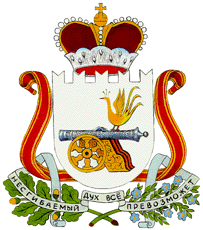 АДМИНИСТРАЦИЯ МУНИЦИПАЛЬНОГО ОБРАЗОВАНИЯ«ГЛИНКОВСКИЙ район» Смоленской областиП О С Т А Н О В Л Е Н И Е от  __________________2023 г. № ____          О внесении изменений в Административный регламент предоставления муниципальнойуслуги «Выдача градостроительного плана земельного участка»           В целях приведения нормативного правового акта в соответствии с действующим законодательством Российской Федерации          Администрация муниципального образования «Глинковский район» Смоленской области  п о с т а н о в л я е т:         1. Внести в Административный регламент предоставления муниципальной услуги «Выдача градостроительного плана земельного участка», утвержденный постановлением Администрации муниципального образования «Глинковский район» Смоленской области от 24.05.2022 № 196 следующие изменения:        1.1. Раздел II дополнить пунктом 2.22. следующего содержания:«2.22. Результат предоставления муниципальной услуги учитывается и подтверждается внесением Уполномоченным органом, предоставляющим указанную услугу в государственную информационную систему обеспечения градостроительной деятельности сведений в электронной форме».1.2. В разделе VI  пункт 6.1. дополнить абзацами следующего содержания:«Многофункциональный центр не несет ответственности за умышленно совершенные действия и (или) бездействия заявителя и (или) иных лиц, повлекшие преобразование в электронную форму подложных или фальсифицированных документов, представленных заявителем на бумажном носителе.Убытки, причиненные лицу в результате ненадлежащего исполнения многофункциональным центром или его работниками полномочий, установленных законодательством, возмещаются в порядке, установленном гражданским законодательством.».     2. Настоящее постановление подлежит обнародованию.      3. Контроль за исполнением настоящего постановления оставляю за собой.Глава муниципального образования«Глинковский район» Смоленской области                                       М.З. Калмыков